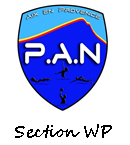 P.A.N WATER POLOInscription pour la saison 2018 / 2019
Votre inscription sera prise en compte SEULEMENT après réception des éléments suivants :1 - Certificat médical, datant de moins de 3 mois, de non contre-indication à la pratique du Water-Polo (voir p.j)2 - Votre règlement
  ⇒ Chèque(s) à l'ordre du Pays d'Aix Natation ou P.A.N avec NOM du joueur au dos MONTANT : 382 € pour un enfant de moins de 10ans392 € pour un enfant à partir de 10ans et les adultes (Loisirs ou compétitions)Facilité de paiement possible, maximum 4 chèques, encaissables fin de mois avant décembre 2017, dater au jour de l'inscription et mettre au dos le nom de l’enfant, son année de naissance, le mois de l'encaissement désiré, ainsi que l'activité ''Water-Polo''.⇒ En espèces et en ANCV, se rendre impérativement au club lors des permanences⇒ Carte attitude 13 : faire un chèque de 50 €, le déduire du montant final et mettre au dos « ne pas encaisser » et inscrire le numéro de la carte commençant par 000... ainsi que le nom de l’enfant , son année de naissance. Ce chèque sera ensuite détruit.Dossier complet UNIQUEMENT (certificat + paiement)
 ⇒ à envoyer par courrier au PAN à l’adresse suivante :Pays d Aix Natation - Section Water Polo - 26 Avenue des écoles - 13100 Aix en Provenceou⇒  à remettre lors des permanences pour les nouveaux membres rencontrant des difficultés sur internetAu-delà du 30 Septembre, les enfants n’ayant pas un dossier complet ne pourront pas être acceptés ni aux entraînements ni aux compétitions.Merci et bientôt
Le Bureau Water Polo